Regular Admission Process For FE/DSE/ME/MBAGo to Google Browser  and type college website name i.e(https://www.pvgcoet.ac.in/) and Press Enter button.Open the College website then Click on ‘Compus Connect’ Menu .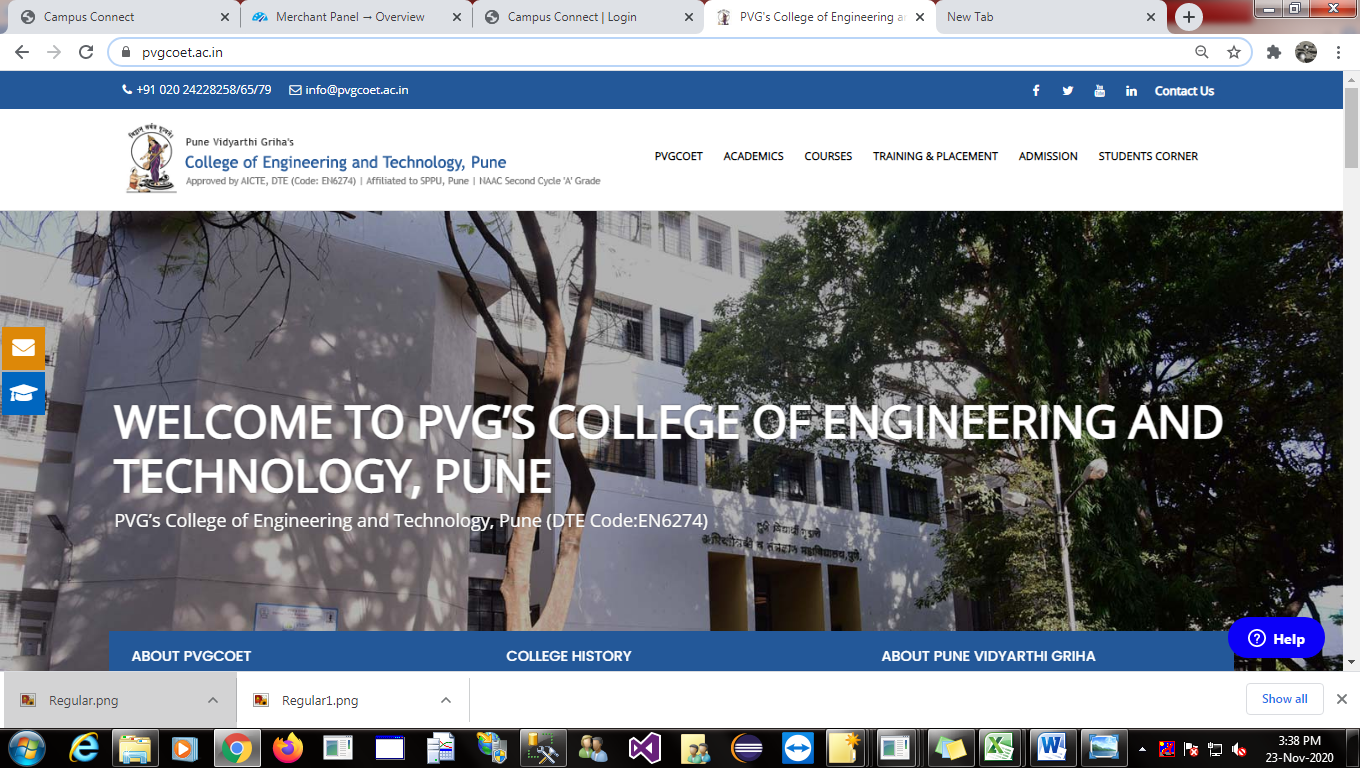 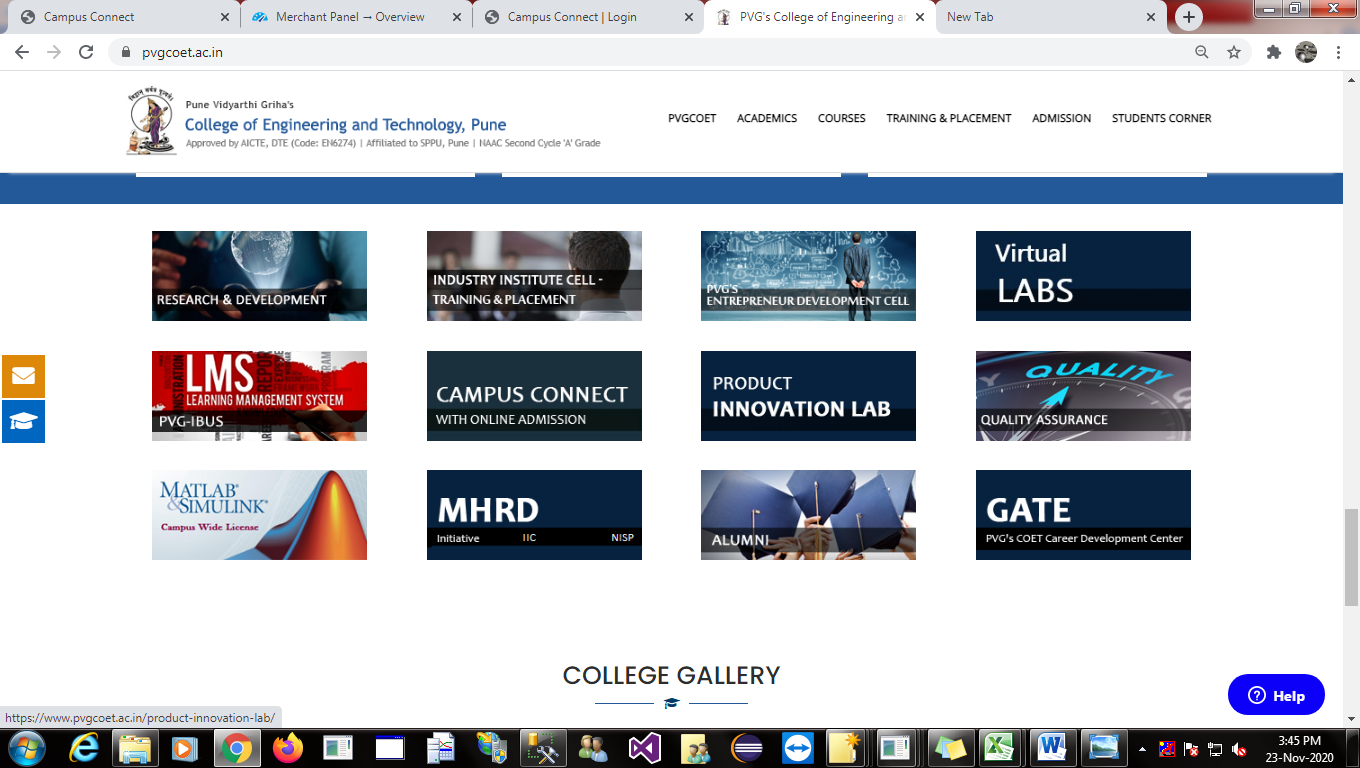 3.After click on Compus Connect Following Window Open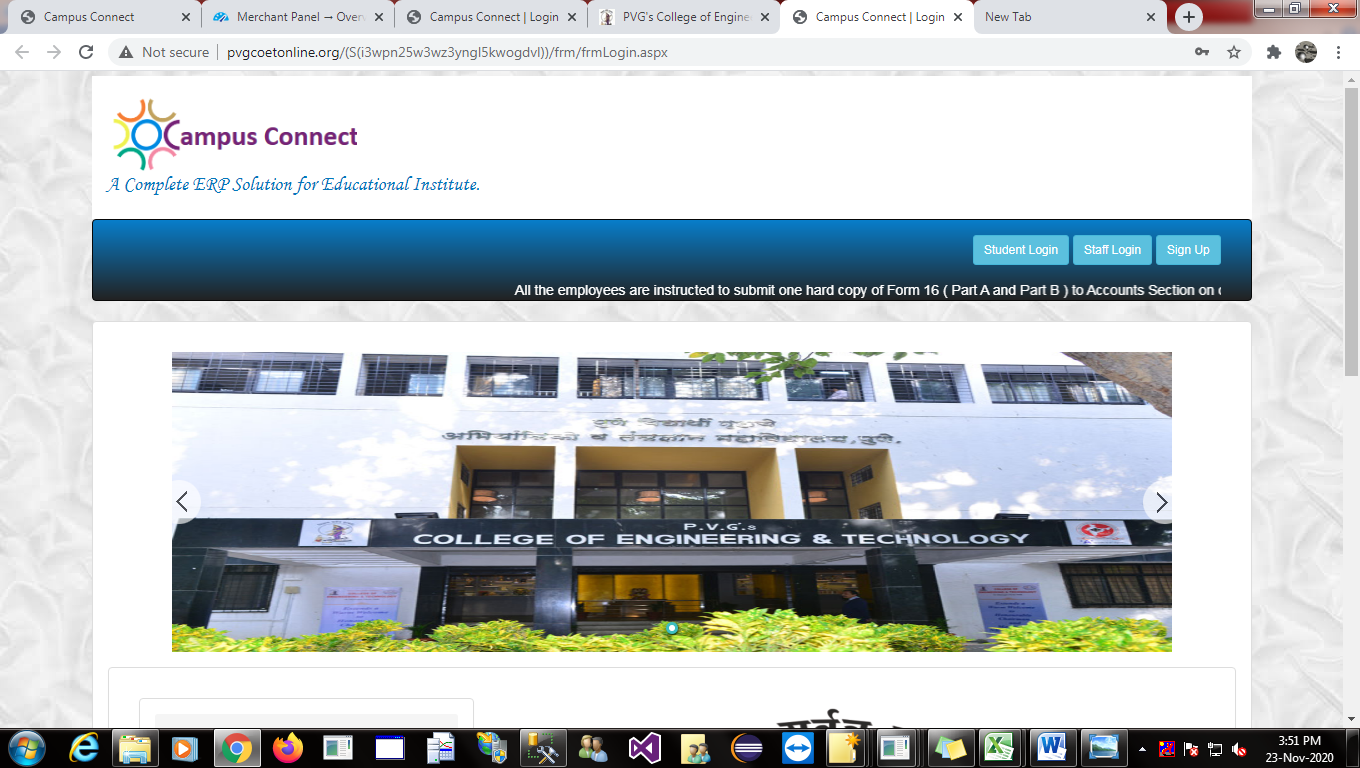 4.After click on Sign Up Following Form open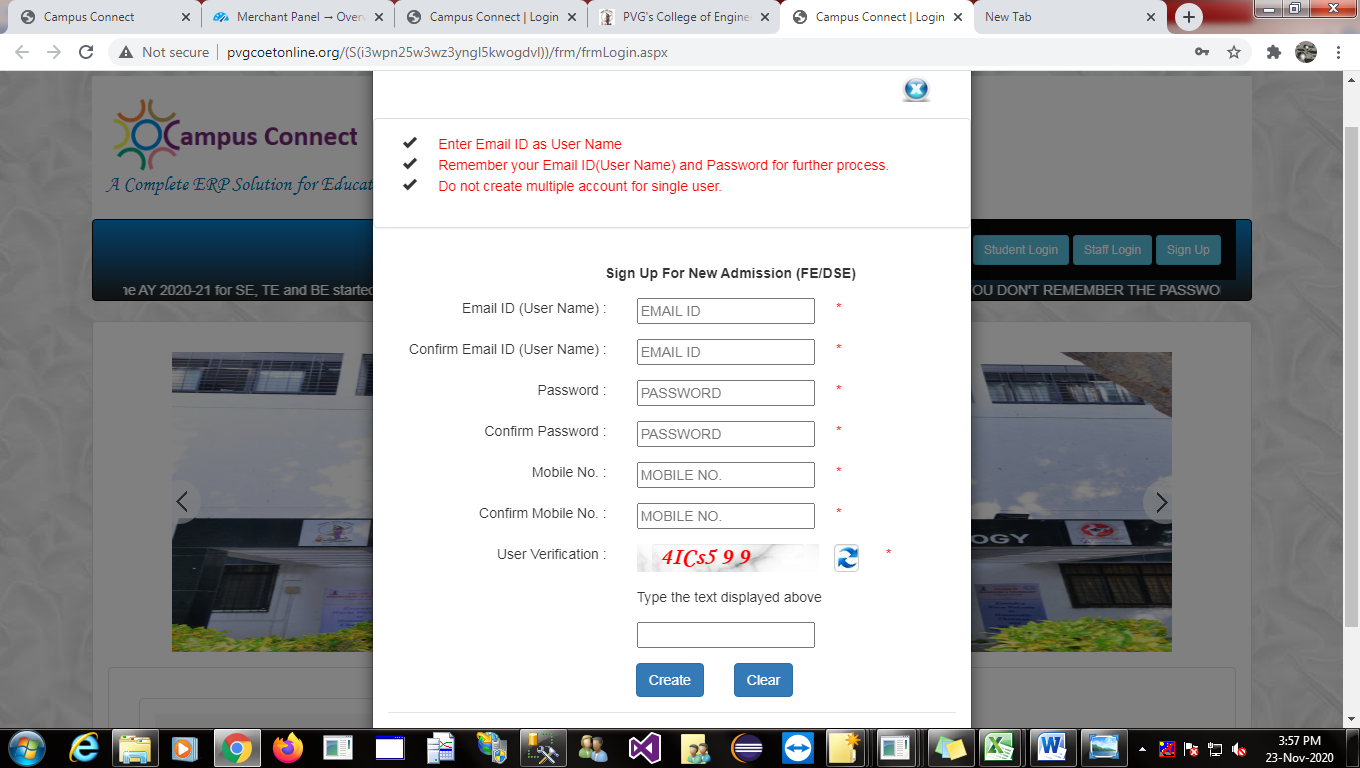 Fill the following Details for generating temparary Login ID and Password.When Fill the all Details and click on Create button Display  Successfully Created Message.(Note : Remember Your Email ID (User Name) and Password for Further Process.  )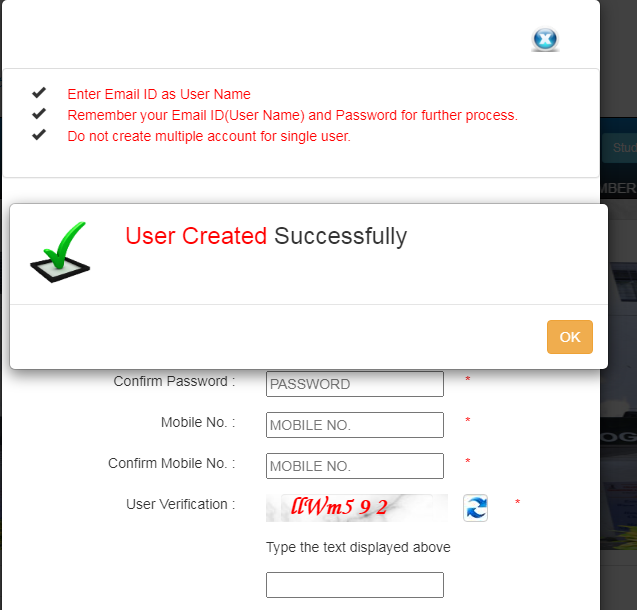 Then click On Ok .5.Then click on Student Login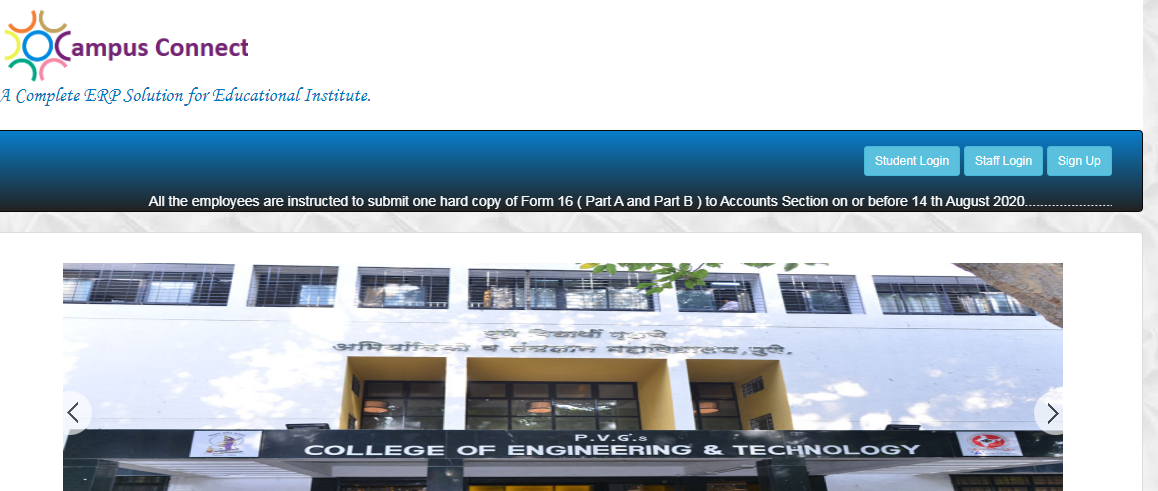 Following form Open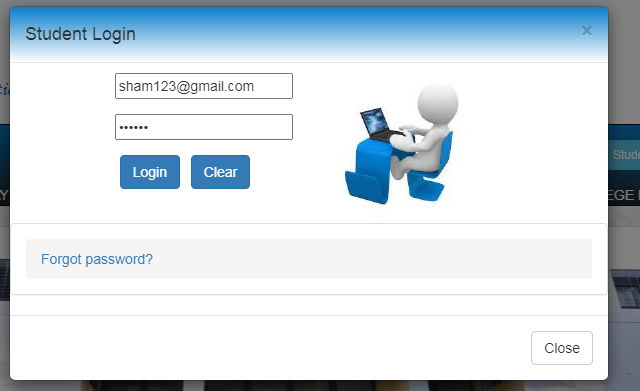 Fill the User Name (Email ID ) and Password for recent  created And click  on Login Button.6.After click on Login Button following  form opened.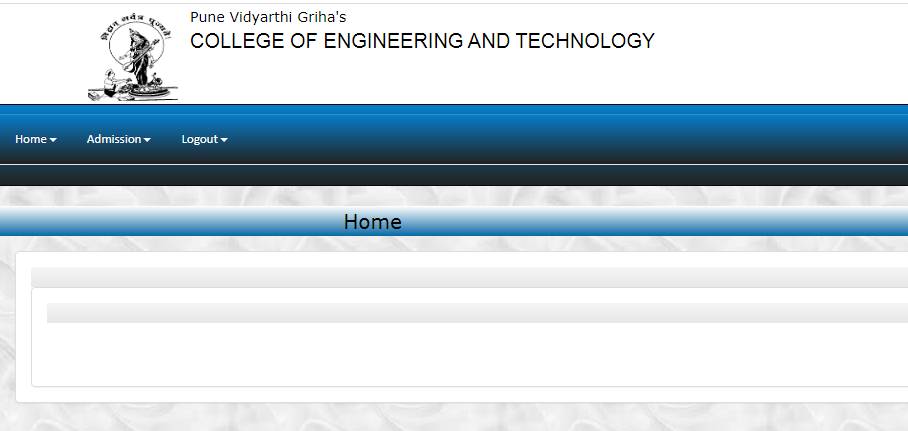 Then click on Admission Menu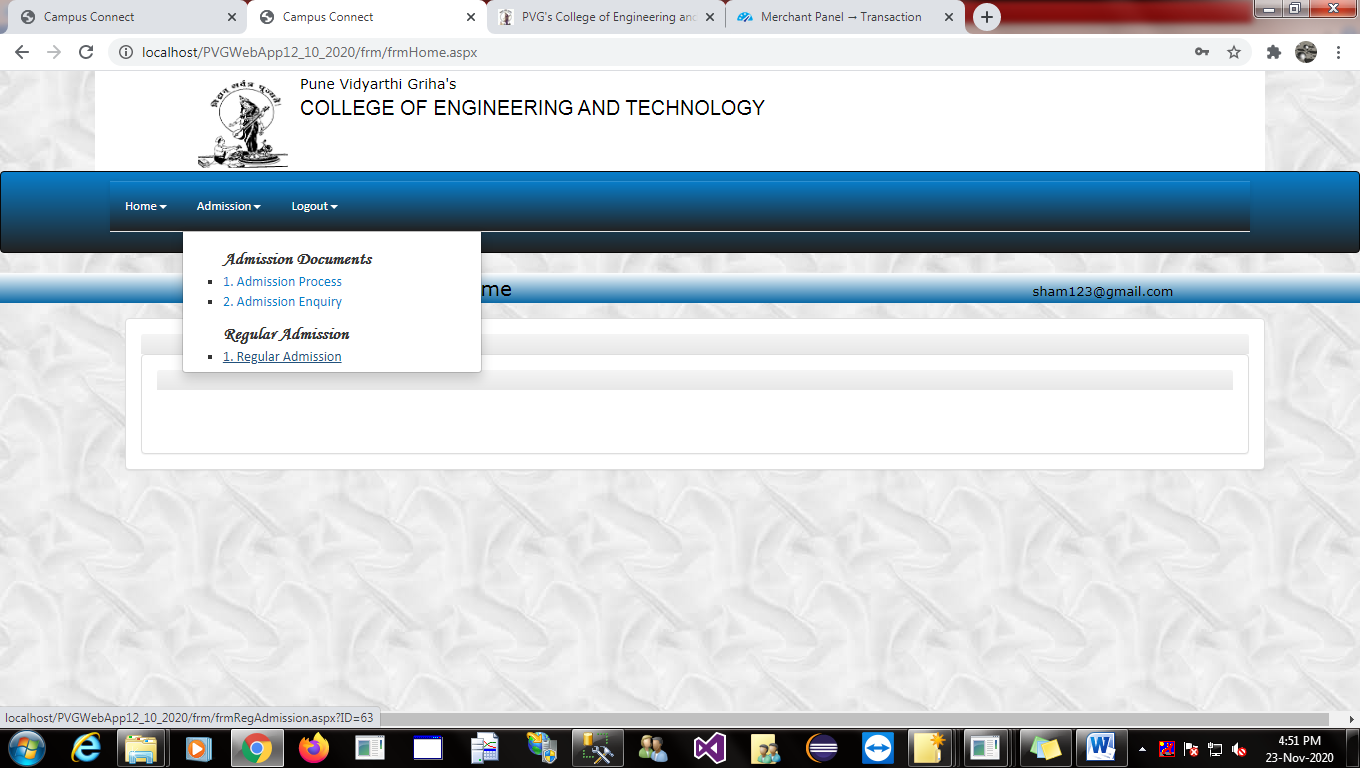 Then Click On Regular Admission Form  and fill the Student Details.7.Fill all the Student Details Like (Student First Name, Student Last Name, Student Mobile No,Aadhar Card No,Class, Branch, fee category , Bank details , Parent Details  etc)Fill Student Details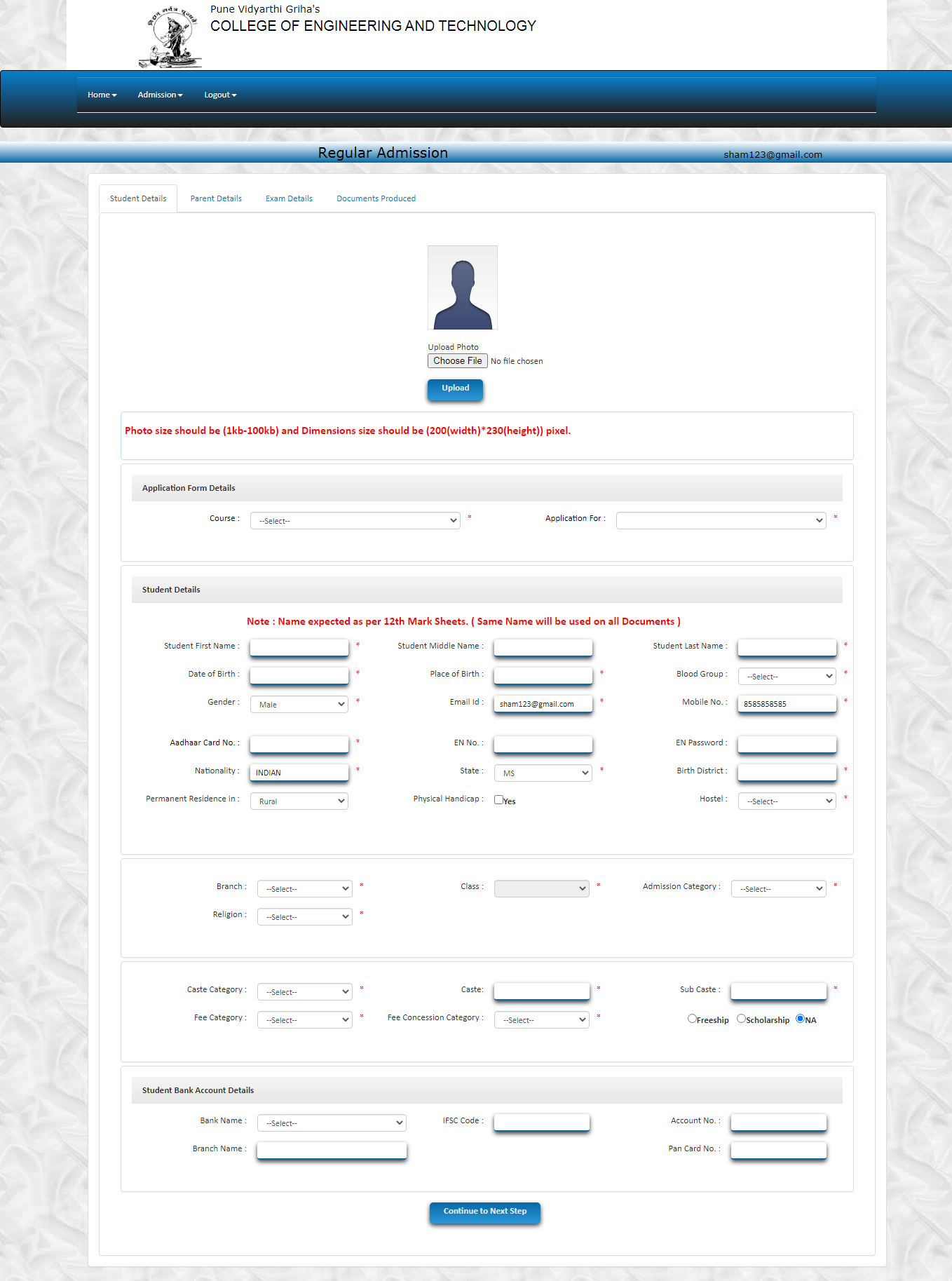 Fill Parent Details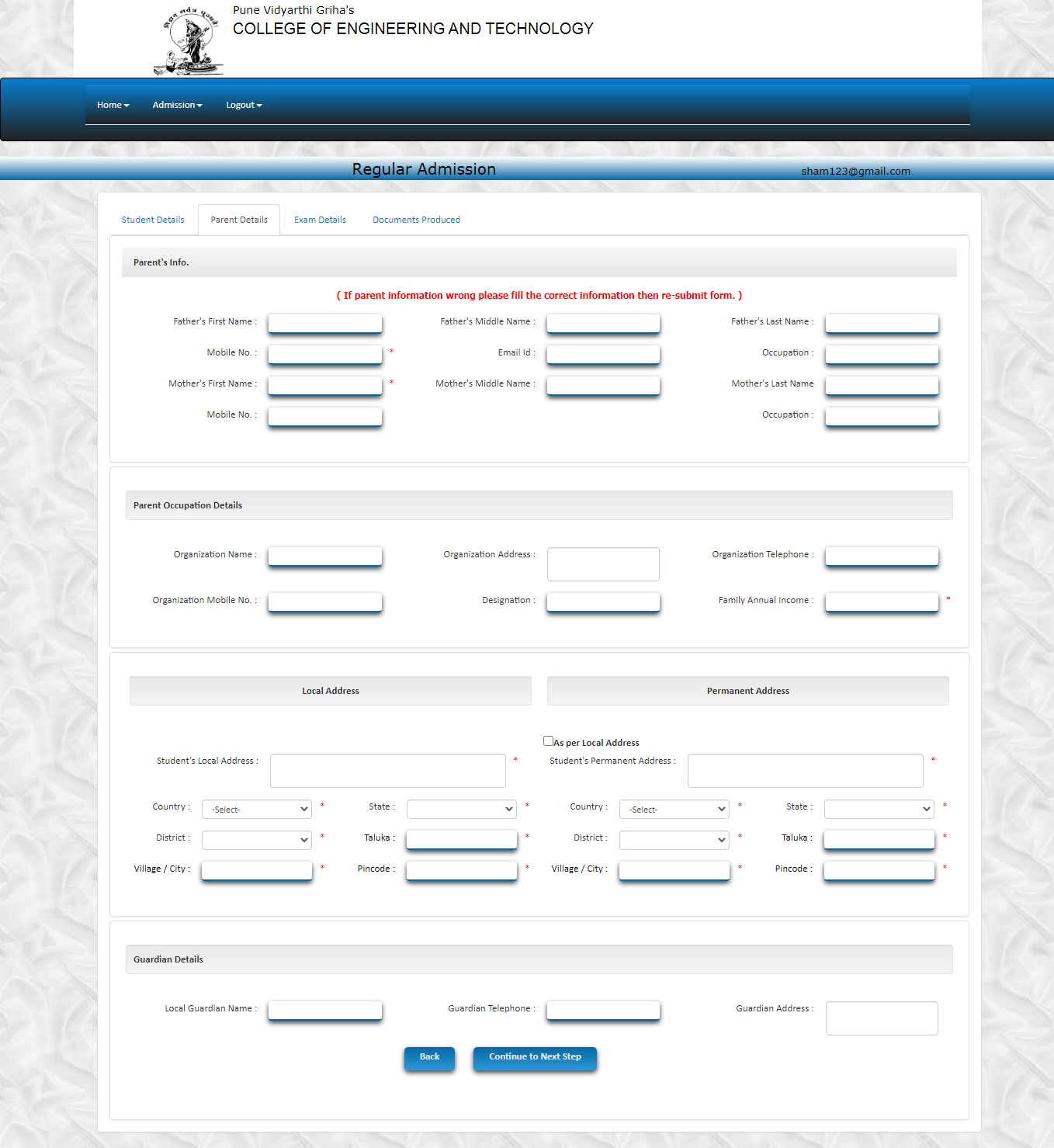 Fill Exam Details 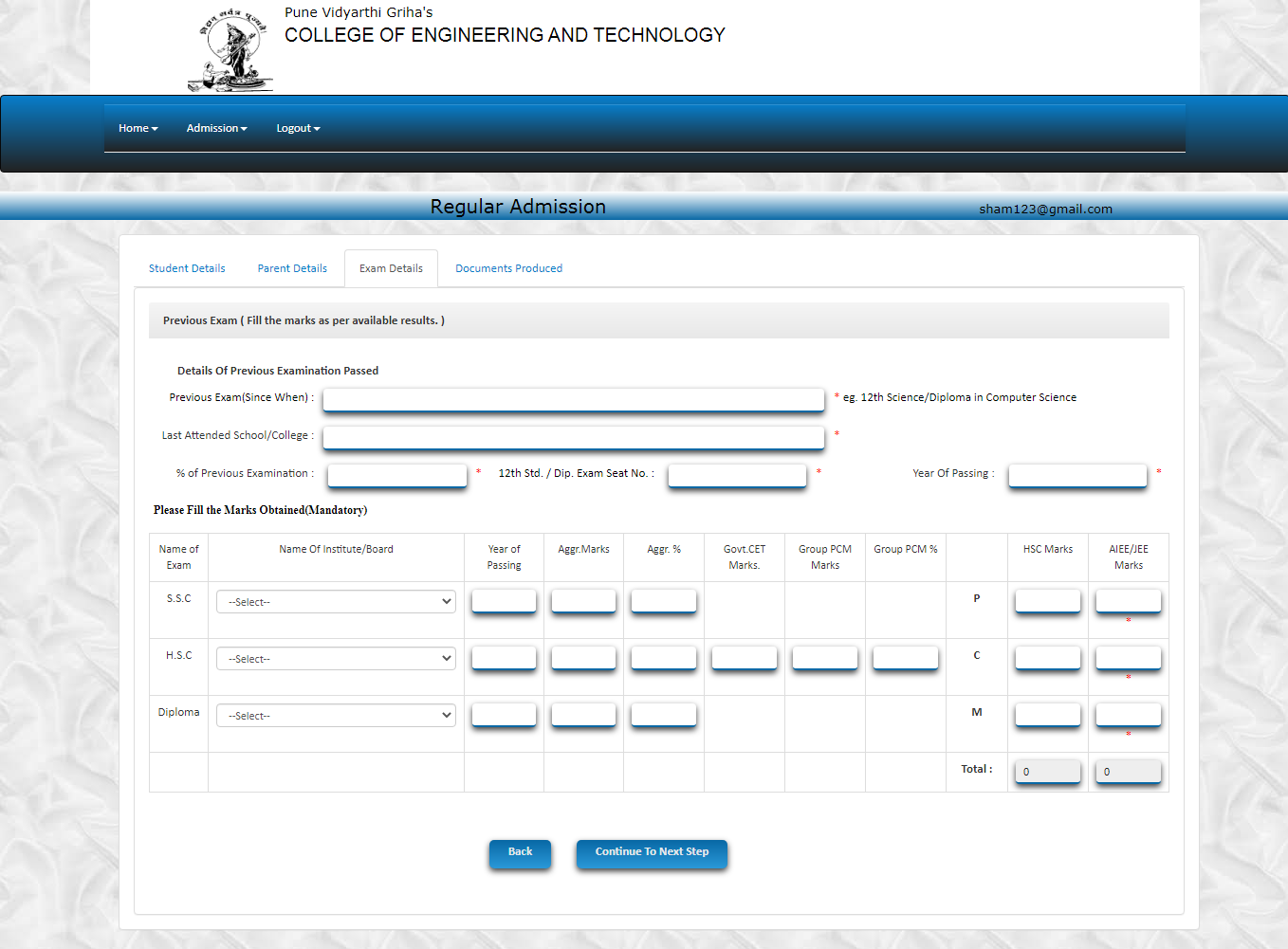 Upload All Applicable documents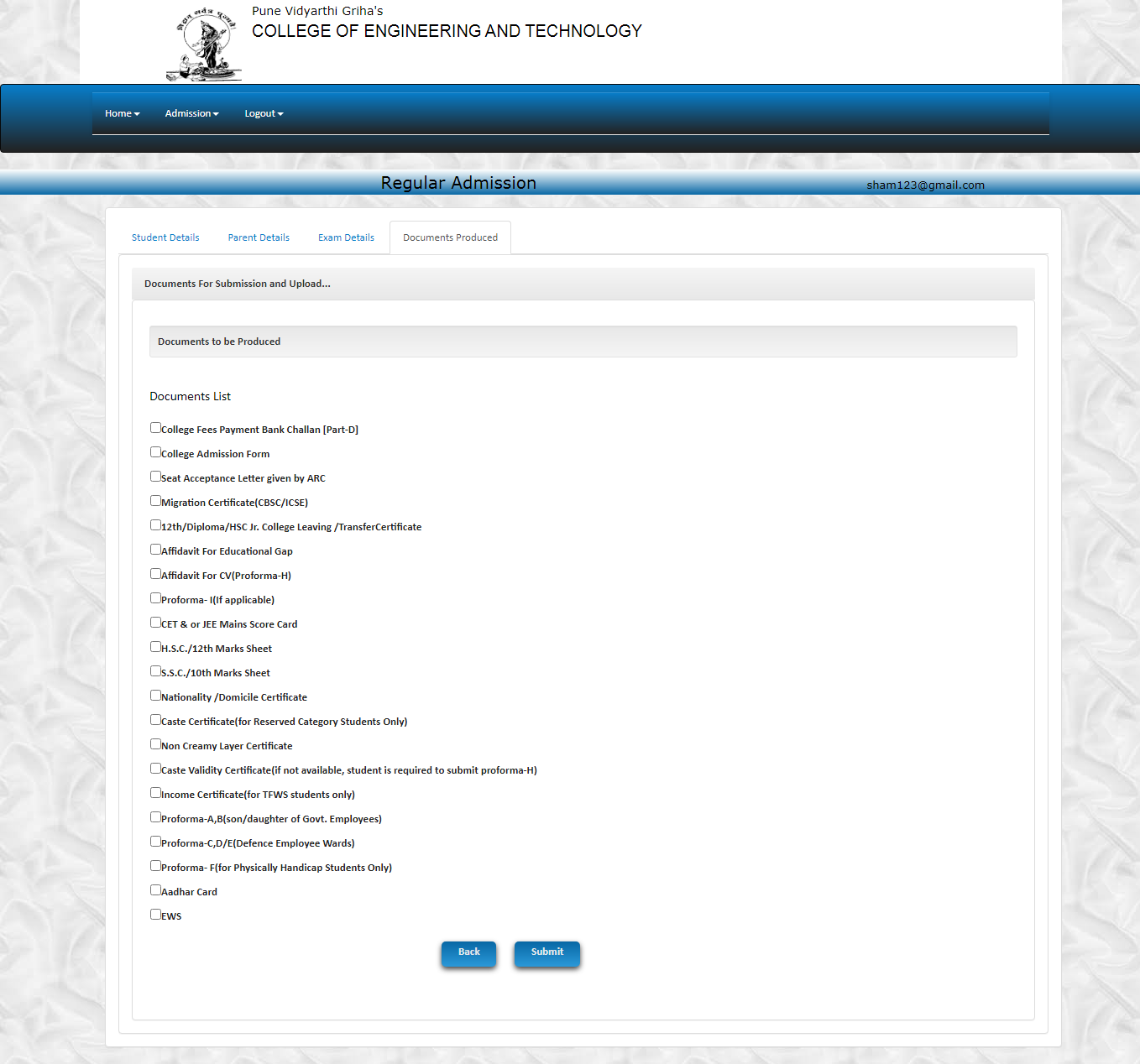 After Filling all the Details click on Submit Button they gives message Regular Admission form Seccuessfully  Submitted.(Note: In Admission Form Aadhar Card No And EN Number  fill correct and remember for further Use.)Take Print out of Admission form and attached xerox copy of all applicable documents.Visit To the college with admission form and all original documents.